Name of journal: World Journal of DiabetesESPS Manuscript NO: 13669Columns: ReviewGut microbiota and Ma-Pi 2 macrobiotic diet in the treatment of type 2 diabetesFallucca F et al. Gut microbiota, Ma-Pi 2 diet and T2DMFrancesco Fallucca, Lucia Fontana, Sara Fallucca, Mario PianesiFrancesco Fallucca, “In Unam Sapientiam”, University La Sapienza, 00161 Rome, Italy Francesco Fallucca, International Study Center for Environment, Agriculture, Food, Health and Economics, 00161 Rome, ItalyLucia Fontana, Unit of Dietology and Diabetology, Sandro Pertini Hospital, 00157 Rome, ItalySara Fallucca, Department of Endocrinology and Diabetes, University Campus Bio-Medico, 00128 Rome, ItalyMario Pianesi, International Study Center for Environment, Agriculture, Food, Health and Economics, 00161 Rome, ItalyAuthor contributions: Fallucca F and Pianesi M conceived and designed the manuscript; Fallucca F, Fontana L and Fallucca S searched the literature and selected relevant studies; Fallucca F and Fontana L drafted the manuscript; Fallucca S and Pianesi M critically reviewed the manuscript drafts; all authors read and approved the final manuscript.Conflict-of-interest: The authors declare that they have no conflicts of interest.Open-Access: This article is an open-access article which was selected by an in-house editor and fully peer-reviewed by external reviewers. It is distributed in accordance with the Creative Commons Attribution Non Commercial (CC BY-NC 4.0) license, which permits others to distribute, remix, adapt, build upon this work non-commercially, and license their derivative works on different terms, provided the original work is properly cited and the use is non-commercial. See: http://creativecommons.org/licenses/by-nc/4.0/Correspondence to: Francesco Fallucca, Professor, ”In Unam Sapientiam” Foundation, University La Sapienza, Largo Ettore Marchiafava 1, 00161 Rome, Italy. francesco.fallucca@gmail.comTelephone: +39-06-8605616Received: August 28, 2014  Peer-review started: August 30, 2014  First decision: December 17, 2014Revised: January 10, 2015Accepted: January 30, 2015Article in press:Published online: AbstractIn the past 10 years the prevalence of type 2 diabetes mellitus (T2DM) has increased hugely worldwide, driven by a rise in the numbers of overweight and obese individuals. A number of diets have been shown to be effective for the management of T2DM: the Mediterranean diet, the vegetarian diet and the low-calorie diet. Results of studies clearly indicate, however, that the efficacy of these diets is not solely related to the biochemical structure of the individual nutrients they contain. This review discusses this point with reference to the potential role of the intestinal microbiota in diabetes. The macrobiotic Ma-Pi 2 diet is rich in carbohydrates, whole grains and vegetables, with no animal fat or protein or added sugar. In short- and medium-term trials conducted in patients with T2DM, the Ma-Pi 2 diet has been found to significantly improve indicators of metabolic control, including fasting blood glucose, glycosylated hemoglobin, the serum lipid profile, body mass index, body weight and blood pressure. The diet may also alter the gut microbiota composition, which could additionally affect glycemic control. As a result, the Ma-Pi 2 diet could be considered a valid additional short- to medium-term treatment for T2DM.Key words: Ma-Pi 2 macrobiotic diet; Type 2 diabetes; Metabolic control; Low-grade inflammation; Gut microbiota© The Author(s) 2015. Published by Baishideng Publishing Group Inc. All rights reserved.Core tip: Imbalances in the intestinal microbiota (dysbiosis) have been linked to diseases, including diabetes. In short- and medium-term trials conducted in patients with type 2 diabetes mellitus (T2DM), the Ma-Pi 2 diet, which is rich in carbohydrates, whole grains and vegetables, with no animal fat or protein or added sugar, has been found to significantly improve indicators of metabolic control, including fasting blood glucose, glycosylated hemoglobin, the serum lipid profile, body mass index, body weight and blood pressure. The diet may also alter the gut microbiota composition. Hence, the Ma-Pi 2 diet could be considered a valid additional short- to medium-term treatment for T2DM.Fallucca F, Fontana L, Fallucca S, Pianesi M. Gut microbiota and Ma-Pi 2 macrobiotic diet in the treatment of type 2 diabetes. World J Diabetes 2015; In pressINTRODUCTIONIn the past 10 years, the prevalence of type 2 diabetes mellitus (T2DM) in Italy has increased greatly; currently, approximately 3.3 million people are diagnosed with T2DM (5.5% of the total population) and another million people are thought to be affected but as yet undiagnosed. These numbers are expected to increase in the near future, and it has been estimated that 9.0% of the population will have T2DM by 2030[1]. Similar increases are anticipated in other European countries and, globally, the number of people with diabetes is predicted to reach 592 million by the year 2035–an increase of 55% from 2013 data[2].This increase in the prevalence of T2DM, which accounts for ~90% of all diabetes cases, is clearly being driven by an increase in the numbers of individuals who are overweight or obese[3]. Indeed, the risk of diabetes appears to literally soar as the weight piles on; a rise in body mass index (BMI) from 21 kg/m2 (healthy) to 35 kg/m2 (obese) can increase the likelihood of developing the disease by a factor of 80[4]. In line with the increase in prevalence of diabetes, the number of obese adults, together with the rates of obesity-related diseases (e.g., coronary heart disease and stroke, hypertension and arthritis) and associated healthcare costs, are all expected to increase dramatically worldwide over the next 20 years[4,5]. T2DM and obesity, and their associated complications and costs, are therefore among the most pressing healthcare problems that society is currently facing. Despite improvements in our understanding of T2DM and the development of new diagnostic and treatment methods, we are still failing to control this epidemic. There is a crucial need to find effective, simple, pragmatic, sustainable and cheap interventions (e.g., those aimed at changing lifestyle, such as exercise and diet).Recent reviews highlight the benefits of physical exercise in T2DM[6]. In Italy, the Italian Diabetes and Exercise Study[7-10] has contributed to this evidence and has helped provide definitions and standards used by the American College of Sports and Medicine and the American Diabetes Association (ADA). Yet, despite the accepted benefits of physical exercise for patients with T2DM, the implementation of exercise recommendations has proved difficult. Reasons for this include a lack of patient compliance, insufficient knowledge/awareness of benefits among general practitioners, diabetologists or exercise professionals, and a lack of dedicated facilities[11]. In addition, in order to be successful, exercise interventions in individuals with T2DM tend to require intensive counseling and supervision from medical or exercise professionals. As a result, recent attention has focused less on exercise and more on diet; dietary therapy (as a lifestyle intervention), with or without additional drug treatment, represents an efficacious and safe alternative for T2DM management[12]. Various cohort studies have shown that selected healthy eating patterns, mainly characterized by a higher intake of fruit and vegetables, are associated with a lower risk of diabetes[13]. In this review, we look at some of the various diets that have been shown to be effective for the management of T2DM, in particular the Ma-Pi 2 macrobiotic diet, and explore the potential role of the intestinal microbiota in T2DM. MEDITERRANEAN DIETA Mediterranean-type diet is one involving: a high consumption of cereals, grains, fruits, vegetables, legumes, nuts; olive oil as the principal source of fat; low-to-moderate consumption of fish and poultry; relatively low consumption of red meat; and moderate consumption of wine, normally with meals[14].Based on this definition, numerous epidemiological studies have indicated the favorable effects of this diet[15-17]. Such diets have been reported in two prospective studies[18,19] and one intervention study[20] to be associated with a reduced risk of diabetes. However, the role of the Mediterranean diet in weight control remains controversial[21], which suggests that the protective effect of this diet against diabetes are not based on weight control but through several of its dietary characteristics. Currently it is unclear which component of the Mediterranean diet contributes most to its favorable effects. LOW CALORIE DIETWeight loss following a reduction in energy intake (caloric restriction) and/or an increase in energy expenditure (through exercise) improves insulin sensitivity, hyperglycemia and other cardio-metabolic risk factors[22]. Caloric restriction (CR) is defined as a reduction in caloric intake by around 20%–40%, with adequate intakes of protein and micronutrients to avoid malnutrition[23,24]. Caloric intake can be reduced by eliminating the consumption of energy-dense foods (e.g., refined carbohydrates, potatoes, white bread, white rice, sweets and sweetened drinks) and by increasing the intake of a nutrient-dense foods (a wide variety of vegetables, fruits, nuts, low-fat dairy products, egg whites, wheat and soy proteins, fish and meat). The energy intake of such a diet is around 1100-2000 kcal/d, with approximately 26% of calories obtained from protein, 28% from fat and 46% from complex carbohydrates[23]. CR may be administered as a short- (1 mo–1 year) or long-term diet. CR in healthy individuals as well as those who are obese or have T2DM has been reported to lower blood glucose levels, fasting insulin values and BMI[25]. Weight loss induced by caloric restriction mediates a reduction in inflammatory markers and improves insulin resistance and sensitivity[26]. With adequate nutrition, CR can improve cardio-metabolic health, prevent T2DM and may be a powerful tool against obesity and insulin resistance.VEGETARIAN DIETVegetarian diets typically include large amount of fruits, vegetables and legumes, nuts and soya-protein and usually aim to eliminate all animal products. Studies have shown that, generally, vegetarians residing in Western countries have a lower BMI and a higher ratio of polyunsaturated to saturated fat intake than individuals consuming a non-vegetarian diet (people eating meat and/or fish)[27,28]. Vegetarians have also been shown to have lower concentrations of low-density lipoprotein (LDL)-cholesterol[29-31], lower blood pressure[32,33] and a lower risk of diabetes[34] than non-vegetarians. Factors associated with the higher fiber content in vegetarian diets promote increased insulin sensitivity[35]. Vegetarian diets are also associated with other health benefits. According to the largest study ever conducted in the United Kingdom from the University of Oxford, the risk of hospitalization or death from heart disease was 32% lower in vegetarians than in people who ate meat and fish, with most of the difference in risk probably caused by effects on cholesterol and blood pressure[36]. In addition to a lower risk of cardiovascular disease[37,38], vegetarian diets have been reported to reduce the incidence of cancer in a low-risk population[39,40]. MICROBIOTAThe results of some studies indicate that the efficacy of a diet is not solely related to the biochemical structure of the individual nutrients it contains and the current standard definition of macronutrients fails to capture important information[41]. This has become more obvious as knowledge of the gut microbiota[42-46] has been gained and the “food as hormone” hypothesis[47] has emerged. The human gut microbiota weighs about 1500 g and the number of intestinal microbial cells it contains is tenfold greater than the total number of human body cells[48]. The gut microbiome, which represents the collective genomes of all gut microbiota, is 150 times greater than the human gene complement[46]. The gut microflora plays several metabolic active roles: it produces vitamins, synthesizes amino-acids, transforms bile acid, and is able to ferment non-digestible substrates and endogenous mucus, stimulating bacterial growth and producing short-chain fatty-acids (SCFA)[49], which work in the gut and at distance after absorption[49]. Moreover, the gut microbiota also causes pathogen displacement, by competing for attachment sites and nutrients, and by secreting antimicrobials[50]. The microbiota plays a fundamental role in the development of the immune system[51], as SCFA have a strong immunomodulatory activity, leading to the production and release of cytokines, chemokines and phagocytes[52].The gut microbiota is also involved in the development of cells and tissues[53], and is responsible for the integrity of the gut barrier[53] through its involvement in glucagon-like peptide (GLP)-2 production by enteroendocrine L-cells, and the circulation of endotoxins[54]. In addition, the microbiota triggers the production of peptide YY, which regulates gut motility and the hungry sensation[55].Dysbiosis is a bacterial imbalance in the gut resulting in a modification of the normal local distribution of microbial communities that correlates with biochemical and clinical modifications in the host: hyperglycemia and T2DM have been observed in the presence of a low percentage of bacterial Firmicutes and Clostridia species[56]. Diet and increase in bodyweight are linked to gut microbial imbalance, in both the presence and absence of obesity[57]. Recent studies have shown a link between dysbiosis and several diseases, including diabetes (Figure 1). Obesity and T2DM are associated with chronic low-grade inflammation and endotoxemia. Lipopolysaccharide (LPS) consumption and a diet rich in fat increase adiposity, impaired glucose tolerance, and insulin resistance those raises are reversible by the consumption of a pre-probiotic rich diet[44,58,59], or a meal based on fiber and fruit, as recommended by the American Heart Association[60]. Bacterial LPS derived from Gram-negative bacteria residing in the gastrointestinal microflora could act as a trigger for the development of diabetes and obesity; in a series of experiments in mice, it was observed that high-fat feeding favors an increase in the Gram-negative to Gram-positive colonizing bacteria ratio, which has been associated with an increased intestinal permeability that precedes the development of metabolic endotoxemia, inflammation, and associated disorders (obesity and diabetes)[44]. Different nutrients have different enhancing-effects on endotoxemia (LPS production by microflora or for higher gut permeability) and the consequent inflammatory response[61]. Other factors may also influence our microbiota, such as age[62-64], chemical products and antibiotics[65], and prebiotics and probiotics[58,66-68]. The internationally endorsed definition of probiotics is “live microorganisms which when administered in adequate amounts confer a health benefit on the host”[69], whereas, definition for prebiotics is “a selectively fermented ingredient that allows specific changes, both in the composition and/or activity in the gastrointestinal microflora, that confer benefits upon host well-being and health”[66]. Therefore, in order to be classified as a prebiotic, the ingredient should resist gastric acidity, hydrolysis and should be fermented by the intestinal microflora. The consumption of prebiotic foods enhances a reduction of triglyceride and postprandial glucose levels, gut permeability and inflammatory effect[66,70]. It has been observed that administering prebiotics to obese mice induces a microbiota modulation, lowering both diet-induced LPS endotoxemia, and systemic inflammation and liver inflammation[44]. The main positive effects of pro- and prebiotic administration are increases in GLP-1 and peptide YY secretion[71-73], a reduction in the complications of pregnancy[74], and improvements in metabolic diseases (obesity, T2DM, cardiovascular disease)[75].New findings in microbiota knowledge are opening new fields of study about human health and disease. However, the research regarding the interaction between bacteria and human health is at the beginning and many aspects are still not properly understood; well-defined clinical studies are needed in order to develop the potential of this new therapeutic area. Until now, scientists have focused primarily on identifying human genetic markers, but research has shown that other factors, such as the intestinal flora, play a role in the development of T2DM[45,46]. The results of metagenome-wide association studies in T2DM patients and non-diabetic controls[45,46] clearly indicate that T2DM is a significant factor in the observed variation in gut microbial samples, and suggest that the gut microbiota in T2DM patients features dysbiosis. These studies[45,46] indicate that a gut-microbiota-based index could be more effective and accurate in assessing and predicting the risk of T2DM than a human genome variation-based one. Knowledge of the microbiota and the general concept of “food as hormone”, as proposed by Ryan et al[47], suggest that diet has an enormous impact on our health. In fact, circulating substrates derived from food have both direct and indirect actions and, ultimately, food may be considered a cocktail of hormones that exert their effects on target tissues, activating cell-surface or nuclear receptors. Food components also interact with the gut flora to induce indirect signals. Therefore, if we consider this new role for food, we can make dietary recommendations to promote health or treat specific diseases, taking into account that until now macronutrients have been classified according to their energy-yielding biochemical properties and not by their ability to work in a manner similar to that of hormones. Identifying these food- and food metabolite-receptor interactions will provide new opportunities for studying the relationship between the food we eat and diseases, including obesity. Ma-Pi 2 MACROBIOTIC DIETMacrobiotic diets are originally derived from an ancient Eastern philosophy of life based on two ancient Asian theories (Yin/Yang and the Five Transformations), formulated for Western culture by the Japanese philosopher Ohsawa[76] and further updated by Porrata et al[77] who created the 5 Ma-Pi diets. The Ma-Pi 2 diet was specifically designed for patients with metabolic disorders, and consists of 50%–55% whole-grain (rice, millet and barley), 35%–40% vegetables (carrots, savoy cabbage, chicory, red radish, onions, parsley, cabbage) and 8%–10% legumes (adzuki beans, chickpeas, lentils and black beans), plus gomashio (roasted ground sesame seeds with unrefined sea salt), and fermented products [miso, wandadou jiangyou (soy sauce) and yanzimei (pickled ume plums)], which could have probiotic effect; seaweeds [Kunbu (Laminaria japonica, Aresch), Qundaicai (Undaria pinnatifida, Harv.), Haitai (Porphyria tenera, Kjell.) and Hiziki (Sargassum fusiforme, Harv.)] and Beicha tea (caffeine-free green tea). The daily average energy intake is in the range of 1700-2200 kcal (12% from proteins, 18% from fats and 70% from carbohydrates, mainly complex). The Ma-Pi 2 diet contains, on average, 18% saturated, 46% monounsaturated and 36% polyunsaturated fat, with no trans-fatty acids and an n-6:n-3 polyunsaturated fatty acid ratio of 5:1. It provides nutrients and phytocompounds with antioxidant, hypoglycemic and hypolipemic effects, such as vitamin C, β carotene, magnesium (average 700 mg/d), manganese (average 16 mg/d), zinc (average 15 mg/d), chromium, phytosterols (average 326 mg/d), dietary fiber (average 50–60 g/d), inulin (average 9 g/d), polyphenols, tocotrienols, folates (more than 500 µg/d), quercetin, and prebiotic and probiotic products. The Ma-Pi 2 diet excludes all animal products, (including egg and dairy), and has no added sugars[77]. All of the ingredients used to prepare the Ma-Pi 2 diets are grown, stored and processed without the use of synthetic chemicals. The crops are from old seed varieties, which were produced using natural methods. All of the products used are labeled, providing detailed information on the origin and characteristics of the product and its supply chain (the Pianesian Transparent Label)[78]. The nutritional content of one Ma-Pi 2 diet used in a clinical study in T2DM patients is presented in Table 1[79].Since 2001, various clinical studies have been carried out to assess the effect of the Ma-Pi 2 diet in T2DM patients.Single-arm studies of the Ma-Pi 2 diet in patients with T2DM conducted in several countries and continents (e.g., America, Asia, Africa and Europe) have consistently shown that consumption of the diet for 3 or 6 mo resulted in statistically significant improvements from baseline in indicators of metabolic control, including fasting blood glucose (FBG), glycosylated hemoglobin (HbA1c), the serum lipid profile [including reductions in total cholesterol, LDL cholesterol and triglyceride values, and the LDL:high-density lipoprotein (HDL) cholesterol ratio], BMI, and insulin resistance, as well as body weight and blood pressure (P < 0.001) (Table 2)[79,80-84]. These results were apparent even in patients with poor glycemic control (HbA1c > 8.5%)[85]. In patients being treated with insulin, use of this agent fell during the intervention[79,85].Similar results were obtained later in short-term (21-d) intervention studies[86,87], thus demonstrating the ability of the diet to achieve rapid metabolic control.The first randomized, controlled trial comparing the Ma-Pi 2 diet (in 25 participants) with Italian dietary recommendation for T2DM (in 26 participants)–the MADIAB trial–was carried out in 2013[88]. After 21 d on the prescribed diet, which was administered under supervised conditions, the average daily energy intake was 1803 kcal (12% protein, 15% fat, and 73% complex carbohydrates, with 29 g/1000 kcal fiber) in the Ma-Pi 2 group and 1798 kcal (18% protein, 32% fat, and 49% complex carbohydrates, with 20.5 g/1000 kcal fiber) in the control group (P = 0.860). The multivariate analysis (adjusted for age, gender, BMI at baseline, and physical activity) showed that significantly higher percentage reductions in FBG, postprandial blood glucose (PPBG), HbA1c, total cholesterol, LDL-cholesterol, LDL:HDL ratio, BMI, weight, waist and hip circumference, and insulin resistance were seen in the Ma-Pi 2 group than in the control group. Although the triglyceride levels were reduced in all subjects, the reduction detected in the controls was significantly higher than that in intervention subjects. Furthermore, all subjects in the Ma-Pi 2 group achieved FBG and PPBG target levels (< 110 mg/dL for FBG and < 140 mg/dL for PPBG) at the end of the 21-d dietary treatment[88].Further results from this trial, presented at the 2014 ADA 74th Scientific Sessions, have also demonstrated that the Ma-Pi 2 diet is a safe strategy by which to reduce markers of insulin resistance and inflammation. In addition, a significant reduction in insulin-like growth factor-1 was observed in the Ma-Pi 2 subjects vs the controls (P < 0.001)[89].The MADIAB trial is also currently assessing the hypothesis that the Ma-Pi 2 diet may affect the composition of the gut microbiota to a greater extent than the control diet. The results of this analysis will be published later this year. These results strengthen the idea that the Ma-Pi 2 diet could play an important role in the treatment of T2DM, as whole cereals, non-animal fats and protein, and the high fiber content (> 50 g/d) and probiotic presence could improve gut microbiota composition, favoring a reduction in inflammation and insulin resistance[90].Eliminating all animal products from the diet may increase the risk of certain nutritional deficiencies in some micronutrients such as vitamin D, calcium, iron, zinc and long-chain n–3 (omega-3) fatty acids[40]. However, the Ma-Pi 2 diet content of those micronutrients seems to be adequate[77,79]. Special concern should be given to possible deficiencies of vitamin B-12[77], even though clinical evidences for deficiency in this vitamin are described only after several years of insufficient consumption[91]. The MA-PI 2 diet was especially conceived for the treatment of T2DM and studies in adults with T2DM consistently showed that a 3 or 6-mo consumption of the Ma-Pi 2 diet was nutritionally safe, at least for the evaluated time[79,80-83,85]. These evidences suggest that Ma-Pi 2 diet can be used as a short- and medium-term treatment, aimed to achieve a good metabolic control and that further research is needed to demonstrate the safety of this diet in the long-term.However, currently available studies on the Ma-Pi 2 diet in patients with T2DM have a number of limitations, such as the use of relatively small sample sizes. This was due to the particular design of the studies, where subjects were required to dwell in isolated environment 24 h per day, in order to ensure a good compliance to the diets[80-85,87-89]. However the MADIAB randomized trial was adequately powered and corroborative analyses were performed to ensure consistency and robustness of the clinical trial results[88]. Other limitations in available studies on the Ma-Pi 2 diets include their short- or medium-term durations and the fact that, in some studies, participants (in both the intervention and control groups) were studied in a supervised environment[84,85,87-89]. Subject compliance to dietary recommendations for T2DM are required to obtain clinically significant changes in outcomes, and improvements obtained with dietary interventions in clinical trials are not easy to reproduce in daily life. Future studies should aim to address all of these issues.CONCLUSIONA variety of diets have been shown to be effective for the management of T2DM, including the Mediterranean-style, vegetarian and low-calorie diets. However, the Ma-Pi 2 diet, in both uncontrolled and controlled short- and medium-term trials conducted in patients with T2DM in several countries and continents, has been found to achieve a speed of metabolic control that has not been reported in studies of other diets.This finding could be attributable to the composition of the Ma-Pi 2 diet, which is high in whole grains, vegetables and legumes, and fermented products, with no animal products and no added sugars. These characteristics allow to improve glycemic control, reduce insulin requirements, improve insulin sensitivity, lower blood cholesterol and triglycerides, reduce body weight control, and lower systemic blood pressure. The dietary habits may also modify the gastrointestinal microflora composition, which could influence glucose control.Hence, the Ma-Pi 2 diet could be considered a valid additional short- to medium-term treatment for T2DM, particularly when glycemic control needs to be rapidly improved. Further research is needed to demonstrate the efficacy of this diet in the long-term management of T2DM.REFERENCES1 Nicolucci A, Rossi C, Lucisano G. Facts and figures about diabetes in Italy. Italian Diabetes Monitor 2014; 1(April-June). Published by Fondazione Mario Negri Sud. Available from: URL: http: //www.ibdo.it/pdf/DiabetesMonitor-FactandFigure2014.pdf2 International Diabetes Federation. IDF Diabetes Atlas, 6th ed. Brussels, Belgium: International Diabetes Federation, 20133 Haslam DW, James WP. Obesity. Lancet 2005; 366: 1197-1209 [PMID: 16198769 DOI: 10.1016/S0140-6736(05)67483-1]4 Bilous R, Donnelly R. Handbook of Diabetes. 4th ed. Oxford: Wiley Blackwell, 2010: 465 Levi J, Segal LM, St. Laurent R, Lang A, Rayburn J. F as in Fat: How Obesity Threatens America’s Future 2012. Project Report. Princeton, NJ: Trust for America’s Health/Robert Wood Johnson Foundation, 20126 Balducci S, Sacchetti M, Haxhi J, Orlando G, D'Errico V, Fallucca S, Menini S, Pugliese G. Physical exercise as therapy for type 2 diabetes mellitus. Diabetes Metab Res Rev 2014; 30 Suppl 1: 13-23 [PMID: 24353273 DOI: 10.1002/dmrr.2514] 7 Balducci S, Zanuso S, Massarini M, Corigliano G, Nicolucci A, Missori S, Cavallo S, Cardelli P, Alessi E, Pugliese G, Fallucca F. The Italian Diabetes and Exercise Study (IDES): design and methods for a prospective Italian multicentre trial of intensive lifestyle intervention in people with type 2 diabetes and the metabolic syndrome. Nutr Metab Cardiovasc Dis 2008; 18: 585-595 [PMID: 18061415 DOI: 10.1016/j.numecd.2007.07.006] 8 Balducci S, Zanuso S, Nicolucci A, De Feo P, Cavallo S, Cardelli P, Fallucca S, Alessi E, Fallucca F, Pugliese G. Effect of an intensive exercise intervention strategy on modifiable cardiovascular risk factors in subjects with type 2 diabetes mellitus: a randomized controlled trial: the Italian Diabetes and Exercise Study (IDES). Arch Intern Med 2010; 170: 1794-1803 [PMID: 21059972 DOI: 10.1001/archinternmed.2010.380]9 Nicolucci A, Balducci S, Cardelli P, Zanuso S, Pugliese G. Improvement of quality of life with supervised exercise training in subjects with type 2 diabetes mellitus. Arch Intern Med 2011; 171: 1951-1953 [PMID: 22123809 DOI: 10.1001/archinternmed.2011.561]10 Balducci S, Zanuso S, Cardelli P, Salvi L, Bazuro A, Pugliese L, Maccora C, Iacobini C, Conti FG, Nicolucci A, Pugliese G. Effect of high- versus low-intensity supervised aerobic and resistance training on modifiable cardiovascular risk factors in type 2 diabetes; the Italian Diabetes and Exercise Study (IDES). PLoS One 2012; 7: e49297 [PMID: 23185314 DOI: 10.1371/journal.pone.0049297]11 American Diabetes Association. Standards of medical care in diabetes--2010. Diabetes Care 2010; 33 Suppl 1: S11-S61 [PMID: 20042772 DOI: 10.2337/dc10-S011]12 Knowler WC, Fowler SE, Hamman RF, Christophi CA, Hoffman HJ, Brenneman AT, Brown-Friday JO, Goldberg R, Venditti E, Nathan DM. 10-year follow-up of diabetes incidence and weight loss in the Diabetes Prevention Program Outcomes Study. Lancet 2009; 374: 1677-1686 [PMID: 19878986 DOI: 10.1016/S0140-6736(09)61457-4]13 Montonen J, Knekt P, Härkänen T, Järvinen R, Heliövaara M, Aromaa A, Reunanen A. Dietary patterns and the incidence of type 2 diabetes. Am J Epidemiol 2005; 161: 219-227 [PMID: 15671254 DOI: 10.1093/aje/kwi039]14 Willett WC, Sacks F, Trichopoulou A, Drescher G, Ferro-Luzzi A, Helsing E, Trichopoulos D. Mediterranean diet pyramid: a cultural model for healthy eating. Am J Clin Nutr 1995; 61: 1402S-1406S [PMID: 7754995]15 Esposito K, Giugliano D. Mediterranean diet and type 2 diabetes. Diabetes Metab Res Rev 2014; 30 Suppl 1: 34-40 [PMID: 24357346 DOI: 10.1002/dmrr.2516]16 Esposito K, Kastorini CM, Panagiotakos DB, Giugliano D. Prevention of type 2 diabetes by dietary patterns: a systematic review of prospective studies and meta-analysis. Metab Syndr Relat Disord 2010; 8: 471-476 [PMID: 20958207 DOI: 10.1089/met.2010.0009]17 Esposito K, Maiorino MI, Ceriello A, Giugliano D. Prevention and control of type 2 diabetes by Mediterranean diet: a systematic review. Diabetes Res Clin Pract 2010; 89: 97-102 [PMID: 20546959 DOI: 10.1016/j.diabres.2010.04.019]18 Martínez-González MA, de la Fuente-Arrillaga C, Nunez-Cordoba JM, Basterra-Gortari FJ, Beunza JJ, Vazquez Z, Benito S, Tortosa A, Bes-Rastrollo M. Adherence to Mediterranean diet and risk of developing diabetes: prospective cohort study. BMJ 2008; 336: 1348-1351 [PMID: 18511765 DOI: 10.1136/bmj.39561.501007]19 Romaguera D, Guevara M, Norat T, Langenberg C, Forouhi NG, Sharp S, Slimani N, Schulze MB, Buijsse B, Buckland G, Molina-Montes E, Sánchez MJ, Moreno-Iribas MC, Bendinelli B, Grioni S, van der Schouw YT, Arriola L, Beulens JW, Boeing H, Clavel-Chapelon F, Cottet V, Crowe FL, de Lauzon-Guillan B, Franks PW, Gonzalez C, Hallmans G, Kaaks R, Key TJ, Khaw K, Nilsson P, Overvad K, Palla L, Palli D, Panico S, Quirós JR, Rolandsson O, Romieu I, Sacerdote C, Spijkerman AM, Teucher B, Tjonneland A, Tormo MJ, Tumino R, van der AD, Feskens EJ, Riboli E, Wareham NJ. Mediterranean diet and type 2 diabetes risk in the European Prospective Investigation into Cancer and Nutrition (EPIC) study: the InterAct project. Diabetes Care 2011; 34: 1913-1918 [PMID: 21788627 DOI: 10.2337/dc11-0891]20 Salas-Salvadó J, Bulló M, Babio N, Martínez-González MÁ, Ibarrola-Jurado N, Basora J, Estruch R, Covas MI, Corella D, Arós F, Ruiz-Gutiérrez V, Ros E. Reduction in the incidence of type 2 diabetes with the Mediterranean diet: results of the PREDIMED-Reus nutrition intervention randomized trial. Diabetes Care 2011; 34: 14-19 [PMID: 20929998 DOI: 10.2337/dc10-1288]21 Rossi M, Negri E, Bosetti C, Dal Maso L, Talamini R, Giacosa A, Montella M, Franceschi S, La Vecchia C. Mediterranean diet in relation to body mass index and waist-to-hip ratio. Public Health Nutr 2008; 11: 214-217 [PMID: 17686205 DOI: 10.1017/S1368980007000833]22 Goldstein DJ. Beneficial health effects of modest weight loss. Int J Obes Relat Metab Disord 1992; 16: 397-415 [PMID: 1322866]23 Fontana L, Klein S, Holloszy JO. Effects of long-term calorie restriction and endurance exercise on glucose tolerance, insulin action, and adipokine production. Age (Dordr) 2010; 32: 97-108 [PMID: 19904628 DOI: 10.1007/s11357-009-9118-z]24 Fontana L, Klein S, Holloszy JO, Premachandra BN. Effect of long-term calorie restriction with adequate protein and micronutrients on thyroid hormones. J Clin Endocrinol Metab 2006; 91: 3232-3235 [PMID: 16720655 DOI: 10.1210/jc.2006-0328]25 Weiss EP, Racette SB, Villareal DT, Fontana L, Steger-May K, Schechtman KB, Klein S, Holloszy JO. Improvements in glucose tolerance and insulin action induced by increasing energy expenditure or decreasing energy intake: a randomized controlled trial. Am J Clin Nutr 2006; 84: 1033-1042 [PMID: 17093155]26 Fontana L. Neuroendocrine factors in the regulation of inflammation: excessive adiposity and calorie restriction. Exp Gerontol 2009; 44: 41-45 [PMID: 18502597 DOI: 10.1016/j.exger.2008.04.005]27 Davey GK, Spencer EA, Appleby PN, Allen NE, Knox KH, Key TJ. EPIC-Oxford: lifestyle characteristics and nutrient intakes in a cohort of 33 883 meat-eaters and 31 546 non meat-eaters in the UK. Public Health Nutr 2003; 6: 259-269 [PMID: 12740075]28 Tonstad S, Butler T, Yan R, Fraser GE. Type of vegetarian diet, body weight, and prevalence of type 2 diabetes. Diabetes Care 2009; 32: 791-796 [PMID: 19351712 DOI: 10.2337/dc08-1886]29 Burslem J, Schonfeld G, Howald MA, Weidman SW, Miller JP. Plasma apoprotein and lipoprotein lipid levels in vegetarians. Metabolism 1978; 27: 711-719 [PMID: 206801 DOI: 10.1016/0026-0495(78)90009-4]30 Lock DR, Varhol A, Grimes S, Patsch W, Schonfeld G. ApoA-I/ApoA-II ratios in plasmas of vegetarians. Metabolism 1983; 32: 1142-1145 [PMID: 6417448 DOI: 10.1016/0026-0495(83)90061-6]31 Thorogood M, Carter R, Benfield L, McPherson K, Mann JI. Plasma lipids and lipoprotein cholesterol concentrations in people with different diets in Britain. Br Med J (Clin Res Ed) 1987; 295: 351-353 [PMID: 3115444 DOI: 10.1136/bmj.295.6594.351]32 Armstrong B, van Merwyk AJ, Coates H. Blood pressure in Seventh-day Adventist vegetarians. Am J Epidemiol 1977; 105: 444-449 [PMID: 871119]33 Appleby PN, Davey GK, Key TJ. Hypertension and blood pressure among meat eaters, fish eaters, vegetarians and vegans in EPIC-Oxford. Public Health Nutr 2002; 5: 645-654 [PMID: 12372158 DOI: 10.1079/PHN2002332]34 Tonstad S, Stewart K, Oda K, Batech M, Herring RP, Fraser GE. Vegetarian diets and incidence of diabetes in the Adventist Health Study-2. Nutr Metab Cardiovasc Dis 2013; 23: 292-299 [PMID: 21983060 DOI: 10.1016/j.numecd.2011.07.004]35 Fukagawa NK, Anderson JW, Hageman G, Young VR, Minaker KL. High-carbohydrate, high-fiber diets increase peripheral insulin sensitivity in healthy young and old adults. Am J Clin Nutr 1990; 52: 524-528 [PMID: 2168124]36 Crowe FL, Appleby PN, Travis RC, Key TJ. Risk of hospitalization or death from ischemic heart disease among British vegetarians and nonvegetarians: results from the EPIC-Oxford cohort study. Am J Clin Nutr 2013; 97: 597-603 [PMID: 23364007 DOI: 10.3945/ajcn.112.044073]37 Key TJ, Fraser GE, Thorogood M, Appleby PN, Beral V, Reeves G, Burr ML, Chang-Claude J, Frentzel-Beyme R, Kuzma JW, Mann J, McPherson K. Mortality in vegetarians and nonvegetarians: detailed findings from a collaborative analysis of 5 prospective studies. Am J Clin Nutr 1999; 70: 516S-524S [PMID: 10479225]38 Key TJ, Appleby PN, Spencer EA, Travis RC, Roddam AW, Allen NE. Mortality in British vegetarians: results from the European Prospective Investigation into Cancer and Nutrition (EPIC-Oxford). Am J Clin Nutr 2009; 89: 1613S-1619S [PMID: 19297458 DOI: 10.3945/ajcn.2009.26736L]39 Tantamango-Bartley Y, Jaceldo-Siegl K, Fan J, Fraser G. Vegetarian diets and the incidence of cancer in a low-risk population. Cancer Epidemiol Biomarkers Prev 2013; 22: 286-294 [PMID: 23169929 DOI: 10.1158/1055-9965.EPI-12-1060]40 World Cancer Research Fund/American Institute for Cancer Research. Food, Nutrition, Physical Activity, and the Prevention of Cancer: a Global Perspective. Washington DC: AICR, 200741 Colditz GA, Manson JE, Stampfer MJ, Rosner B, Willett WC, Speizer FE. Diet and risk of clinical diabetes in women. Am J Clin Nutr 1992; 55: 1018-1023 [PMID: 1315120] 42 Bäckhed F, Ley RE, Sonnenburg JL, Peterson DA, Gordon JI. Host-bacterial mutualism in the human intestine. Science 2005; 307: 1915-1920 [PMID: 15790844 DOI: 10.1126/science.1104816]43 Cani PD, Amar J, Iglesias MA, Poggi M, Knauf C, Bastelica D, Neyrinck AM, Fava F, Tuohy KM, Chabo C, Waget A, Delmée E, Cousin B, Sulpice T, Chamontin B, Ferrières J, Tanti JF, Gibson GR, Casteilla L, Delzenne NM, Alessi MC, Burcelin R. Metabolic endotoxemia initiates obesity and insulin resistance. Diabetes 2007; 56: 1761-1772 [PMID: 17456850 DOI: 10.2337/db06-149]44 Cani PD, Bibiloni R, Knauf C, Waget A, Neyrinck AM, Delzenne NM, Burcelin R. Changes in gut microbiota control metabolic endotoxemia-induced inflammation in high-fat diet-induced obesity and diabetes in mice. Diabetes 2008; 57: 1470-1481 [PMID: 18305141 DOI: 10.2337/db07-1403]45 Qin J, Li Y, Cai Z, Li S, Zhu J, Zhang F, Liang S, Zhang W, Guan Y, Shen D, Peng Y, Zhang D, Jie Z, Wu W, Qin Y, Xue W, Li J, Han L, Lu D, Wu P, Dai Y, Sun X, Li Z, Tang A, Zhong S, Li X, Chen W, Xu R, Wang M, Feng Q, Gong M, Yu J, Zhang Y, Zhang M, Hansen T, Sanchez G, Raes J, Falony G, Okuda S, Almeida M, LeChatelier E, Renault P, Pons N, Batto JM, Zhang Z, Chen H, Yang R, Zheng W, Li S, Yang H, Wang J, Ehrlich SD, Nielsen R, Pedersen O, Kristiansen K, Wang J. A metagenome-wide association study of gut microbiota in type 2 diabetes. Nature 2012; 490: 55-60 [PMID: 23023125 DOI: 10.1038/nature11450]46 Qin J, Li R, Raes J, Arumugam M, Burgdorf KS, Manichanh C, Nielsen T, Pons N, Levenez F, Yamada T, Mende DR, Li J, Xu J, Li S, Li D, Cao J, Wang B, Liang H, Zheng H, Xie Y, Tap J, Lepage P, Bertalan M, Batto JM, Hansen T, Le Paslier D, Linneberg A, Nielsen HB, Pelletier E, Renault P, Sicheritz-Ponten T, Turner K, Zhu H, Yu C, Li S, Jian M, Zhou Y, Li Y, Zhang X, Li S, Qin N, Yang H, Wang J, Brunak S, Doré J, Guarner F, Kristiansen K, Pedersen O, Parkhill J, Weissenbach J, Bork P, Ehrlich SD, Wang J. A human gut microbial gene catalogue established by metagenomic sequencing. Nature 2010; 464: 59-65 [PMID: 20203603 DOI: 10.1038/nature08821]47 Ryan KK, Seeley RJ. Physiology. Food as a hormone. Science 2013; 339: 918-919 [PMID: 23430646 DOI: 10.1126/science.1234062]48 Savage DC. Microbial ecology of the gastrointestinal tract. Annu Rev Microbiol 1977; 31: 107-133 [PMID: 334036]49 Wong JM, de Souza R, Kendall CW, Emam A, Jenkins DJ. Colonic health: fermentation and short chain fatty acids. J Clin Gastroenterol 2006; 40: 235-243 [PMID: 16633129]50 Tlaskalová-Hogenová H, Stepánková R, Hudcovic T, Tucková L, Cukrowska B, Lodinová-Zádníková R, Kozáková H, Rossmann P, Bártová J, Sokol D, Funda DP, Borovská D, Reháková Z, Sinkora J, Hofman J, Drastich P, Kokesová A. Commensal bacteria (normal microflora), mucosal immunity and chronic inflammatory and autoimmune diseases. Immunol Lett 2004; 93: 97-108 [PMID: 15158604 DOI: 10.1016/j.imlet.2004.02.005]51 Round JL, Mazmanian SK. The gut microbiota shapes intestinal immune responses during health and disease. Nat Rev Immunol 2009; 9: 313-323 [PMID: 19343057 DOI: 10.1038/nri2515]52 Maslowski KM, Vieira AT, Ng A, Kranich J, Sierro F, Yu D, Schilter HC, Rolph MS, Mackay F, Artis D, Xavier RJ, Teixeira MM, Mackay CR. Regulation of inflammatory responses by gut microbiota and chemoattractant receptor GPR43. Nature 2009; 461: 1282-1286 [PMID: 19865172 DOI: 10.1038/nature08530]53 Salminen S, Bouley C, Boutron-Ruault MC, Cummings JH, Franck A, Gibson GR, Isolauri E, Moreau MC, Roberfroid M, Rowland I. Functional food science and gastrointestinal physiology and function. Br J Nutr 1998; 80 Suppl 1: S147-S171 [PMID: 9849357]54 Cani PD, Possemiers S, Van de Wiele T, Guiot Y, Everard A, Rottier O, Geurts L, Naslain D, Neyrinck A, Lambert DM, Muccioli GG, Delzenne NM. Changes in gut microbiota control inflammation in obese mice through a mechanism involving GLP-2-driven improvement of gut permeability. Gut 2009; 58: 1091-1103 [PMID: 19240062 DOI: 10.1136/gut.2008.165886]55 Samuel BS, Shaito A, Motoike T, Rey FE, Backhed F, Manchester JK, Hammer RE, Williams SC, Crowley J, Yanagisawa M, Gordon JI. Effects of the gut microbiota on host adiposity are modulated by the short-chain fatty-acid binding G protein-coupled receptor, Gpr41. Proc Natl Acad Sci USA 2008; 105: 16767-16772 [PMID: 18931303 DOI: 10.1073/pnas.0808567105]56 Larsen N, Vogensen FK, van den Berg FW, Nielsen DS, Andreasen AS, Pedersen BK, Al-Soud WA, Sørensen SJ, Hansen LH, Jakobsen M. Gut microbiota in human adults with type 2 diabetes differs from non-diabetic adults. PLoS One 2010; 5: e9085 [PMID: 20140211 DOI: 10.1371/journal.pone.0009085]57 Hildebrandt MA, Hoffmann C, Sherrill-Mix SA, Keilbaugh SA, Hamady M, Chen YY, Knight R, Ahima RS, Bushman F, Wu GD. High-fat diet determines the composition of the murine gut microbiome independently of obesity. Gastroenterology 2009; 137: 1716-24.e1-2 [PMID: 19706296 DOI: 10.1053/j.gastro.2009.08.042]58 Geurts L, Neyrinck AM, Delzenne NM, Knauf C, Cani PD. Gut microbiota controls adipose tissue expansion, gut barrier and glucose metabolism: novel insights into molecular targets and interventions using prebiotics. Benef Microbes 2014; 5: 3-17 [PMID: 23886976 DOI: 10.3920/BM2012.0065]59 Cani PD, Neyrinck AM, Fava F, Knauf C, Burcelin RG, Tuohy KM, Gibson GR, Delzenne NM. Selective increases of bifidobacteria in gut microflora improve high-fat-diet-induced diabetes in mice through a mechanism associated with endotoxaemia. Diabetologia 2007; 50: 2374-2383 [PMID: 17823788 DOI: 10.1007/s00125-007-0791-0]60 Ghanim H, Abuaysheh S, Sia CL, Korzeniewski K, Chaudhuri A, Fernandez-Real JM, Dandona P. Increase in plasma endotoxin concentrations and the expression of Toll-like receptors and suppressor of cytokine signaling-3 in mononuclear cells after a high-fat, high-carbohydrate meal: implications for insulin resistance. Diabetes Care 2009; 32: 2281-2287 [PMID: 19755625 DOI: 10.2337/dc09-0979]61 Ghoshal S, Witta J, Zhong J, de Villiers W, Eckhardt E. Chylomicrons promote intestinal absorption of lipopolysaccharides. J Lipid Res 2009; 50: 90-97 [PMID: 18815435 DOI: 10.1194/jlr.M800156-JLR200]62 Palmer C, Bik EM, DiGiulio DB, Relman DA, Brown PO. Development of the human infant intestinal microbiota. PLoS Biol 2007; 5: e177 [PMID: 17594176 DOI: 10.1371/journal.pbio.0050177]63 Zoetendal EG, Vaughan EE, de Vos WM. A microbial world within us. Mol Microbiol 2006; 59: 1639-1650 [PMID: 16553872 DOI: 10.1111/j.1365-2958.2006.05056.x]64 Biagi E, Candela M, Fairweather-Tait S, Franceschi C, Brigidi P. Aging of the human metaorganism: the microbial counterpart. Age (Dordr) 2012; 34: 247-267 [PMID: 21347607 DOI: 10.1007/s11357]65 Dethlefsen L, Huse S, Sogin ML, Relman DA. The pervasive effects of an antibiotic on the human gut microbiota, as revealed by deep 16S rRNA sequencing. PLoS Biol 2008; 6: e280 [PMID: 19018661 DOI: 10.1371/journal.pbio.0060280]66 Gibson GR, Probert HM, Loo JV, Rastall RA, Roberfroid MB. Dietary modulation of the human colonic microbiota: updating the concept of prebiotics. Nutr Res Rev 2004; 17: 259-275 [PMID: 19079930 DOI: 10.1079/NRR200479]67 Roberfroid M, Gibson GR, Hoyles L, McCartney AL, Rastall R, Rowland I, Wolvers D, Watzl B, Szajewska H, Stahl B, Guarner F, Respondek F, Whelan K, Coxam V, Davicco MJ, Léotoing L, Wittrant Y, Delzenne NM, Cani PD, Neyrinck AM, Meheust A. Prebiotic effects: metabolic and health benefits. Br J Nutr 2010; 104 Suppl 2: S1-63 [PMID: 20920376 DOI: 10.1017/S0007114510003363]68 Cani PD, Lecourt E, Dewulf EM, Sohet FM, Pachikian BD, Naslain D, De Backer F, Neyrinck AM, Delzenne NM. Gut microbiota fermentation of prebiotics increases satietogenic and incretin gut peptide production with consequences for appetite sensation and glucose response after a meal. Am J Clin Nutr 2009; 90: 1236-1243 [PMID: 19776140 DOI: 10.3945/ajcn.2009.28095]69 Food and Agriculture Organization/World Health Organization. Health and Nutritional properties of probiotics in food including powder milk with live lactic acid bacteria. Report of joint FAO/WHO expert consultation on evaluation of health and nutritional properties of probiotics in food including powder milk with live lactic acid bacteria. Switzerland, Basel: World Health Organization, 200170 Strowski MZ, Wiedenmann B. Probiotic carbohydrates reduce intestinal permeability and inflammation in metabolic diseases. Gut 2009; 58: 1044-1045 [PMID: 19592687 DOI: 10.1136/gut.2009.179325]71 Nilsson AC, Ostman EM, Holst JJ, Björck IM. Including indigestible carbohydrates in the evening meal of healthy subjects improves glucose tolerance, lowers inflammatory markers, and increases satiety after a subsequent standardized breakfast. J Nutr 2008; 138: 732-739 [PMID: 18356328]72 Solga SF, Buckley G, Clark JM, Horska A, Diehl AM. The effect of a probiotic on hepatic steatosis. J Clin Gastroenterol 2008; 42: 1117-1119 [PMID: 18936646 DOI: 10.1097/MCG.0b013e31816d920c]73 Parnell JA, Reimer RA. Weight loss during oligofructose supplementation is associated with decreased ghrelin and increased peptide YY in overweight and obese adults. Am J Clin Nutr 2009; 89: 1751-1759 [PMID: 19386741 DOI: 10.3945/ajcn.2009.27465]74 Luoto R, Kalliomäki M, Laitinen K, Isolauri E. The impact of perinatal probiotic intervention on the development of overweight and obesity: follow-up study from birth to 10 years. Int J Obes (Lond) 2010; 34: 1531-1537 [PMID: 20231842 DOI: 10.1038/ijo.2010.50]75 Delzenne NM, Neyrinck AM, Cani PD. Modulation of the gut microbiota by nutrients with prebiotic properties: consequences for host health in the context of obesity and metabolic syndrome. Microb Cell Fact 2011; 10 Suppl 1: S10 [PMID: 21995448 DOI: 10.1186/1475-2859-10-S1-S10]76 Ohsawa G. Le zen macrobiotique ou l’art du rajeunissement et de la longevitè. Paris: Librairie Philosophique J Vrin, 200477 Porrata C, Hernández M, Abuín A, Campa C, Pianesi M. Caracterización y evaluación nutricional de las dietas macrobióticas Ma-Pi. Rev Cubana Investig Bioméd 2008; 27: 1-3678 Mancini L. Conventional, organic and polycultural farming practices: material intensity of italian crops and Foodstuffs. Resources 2013; 2: 628-650 [DOI: 10.3390/resources2040628]79 Porrata-Maury C, Hernández-Triana M, Rodríguez-Sotero E, Vilá-Dacosta-Calheiros R, Hernández-Hernández H, Mirabal-Sosa M, Campa-Huergo C, Pianesi M. Medium- and short-term interventions with ma-pi 2 macrobiotic diet in type 2 diabetic adults of bauta, havana. J Nutr Metab 2012; 2012: 856342 [PMID: 23097695]80 Bhumisawasdi J, Vanna O, Surinpang N. The self-reliant system for alternative care of diabetes mellitus patients--experience macrobiotic management in Trad Province. J Med Assoc Thai 2006; 89: 2104-2115 [PMID: 17214064]81 Porrata C, Abuin Landin A, Zayas AM, Vilà Dacosta-Calheiros R, Hernandez Triana M, Menendez Triana J, Diaz Sanchez ME, Sosa MM, Huergo CC, Pianesi M. Efecto terapeutico de la dieta macrobiotica MAPI-2 en 25 adultos con diabetes mellitus tipo 2. Rev Cubana Invest Biomed 2007; 26: 71-8782 Monsan Yapo M, Katchè Adueni V, Ehouman G, Porrata C, Pianesi M. MAPI-2 macrobiotic diet intervention during six momths in adults with type 2 diabetes mellitus, Cote D’Ivoire, 2010. Revue Soc Sci Nat de Tunisie 2010-2011; 37: 62-7183 Kablan BJ, Kouassi D, N’guetta KF, Adoueni KV, Konè M, Diafouka F, Boa YF, Lokrou A, Gbanè A, Ehouman G, Pianesi M. Curative effects of MAPI-2 macrobiotic diet in Ivoirian type 2 diabetic. Cahier de Santè Publique 2011; 10: 96-125 84 Fallucca F, Fallucca S, Pianesi M. The effects of the MA-PI 2 macrobiotic diet in the treatment of type 2 diabetes and diet-induced metabolic acidosis. Diabetes Metab Res Rev 2014; 30: 659-660 [PMID: 25400068 DOI: 10.1002/dmrr.2602]85 Porrata C, Sánchez J, Correa V, Abuín A, Hernández-Triana M, Dacosta-Calheiros RV, Díaz ME, Mirabal M, Cabrera E, Campa C, Pianesi M. Ma-pi 2 macrobiotic diet intervention in adults with type 2 diabetes mellitus. MEDICC Rev 2009; 11: 29-35 [PMID: 21483296]86 Porrata-Maury C, Hernández-Triana M, Ruiz-Álvarez V, Díaz-Sánchez ME, Fallucca F, Bin W, Baba-Abubakari B, Pianesi M. Ma-Pi 2 macrobiotic diet and type 2 diabetes mellitus: pooled analysis of short-term intervention studies. Diabetes Metab Res Rev 2014; 30 Suppl 1: 55-66 [PMID: 24532293 DOI: 10.1002/dmrr.2519]87 Fallucca F, Porrata C, Monaco G, Bufacchi A, Pianesi M. MAPI macrobiotic diet intervention during 21 days in adults with type 2 diabetes mellitus, Rome. Minerva Endocrinol 2012; 37 Suppl 1: 116 88 Soare A, Khazrai YM, Del Toro R, Roncella E, Fontana L, Fallucca S, Angeletti S, Formisano V, Capata F, Ruiz V, Porrata C, Skrami E, Gesuita R, Manfrini S, Fallucca F, Pianesi M, Pozzilli P. The effect of the macrobiotic Ma-Pi 2 diet vs. the recommended diet in the management of type 2 diabetes: the randomized controlled MADIAB trial. Nutr Metab (Lond) 2014; 11: 39 [PMID: 25302069 DOI: 10.1186/1743-7075-11-39]89 Behavioral medicine, clinical nutrition, education, and exercise. Diabetes 2014; 63 Suppl 1: A170-A212 [PMID: 24928966]90 Fallucca F, Porrata C, Fallucca S, Pianesi M. Influence of diet on gut microbiota, inflammation and type 2 diabetes mellitus. First experience with macrobiotic Ma-Pi 2 diet. Diabetes Metab Res Rev 2014; 30 Suppl 1: 48-54 [PMID: 24532292 DOI: 10.1002/dmrr.2518]91 Dong A, Scott SC. Serum vitamin B12 and blood cell values in vegetarians. Ann Nutr Metab 1982; 26: 209-216 [PMID: 6897159 DOI: 10.1159/000176565]P- Reviewer: Bagyánszki M     S- Editor: Gong XML- Editor: E- Editor:Table 1 Example of the average daily energy and nutrient intake for the Ma-Pi 2 diet during in one dietary intervention study[79]1mg of amino acid per gram of protein.Table 2 Metabolic effects of the Ma-Pi 2 dietary intervention after variable periods of time Taken from the results of studies investigating the Ma-Pi 2 diet in men and women with type 2 diabetes over variable periods. ↑ Increase; ↓Decrease; ↔ No effect.  HbA1c: Glycosylated hemoglobin; HDL: High-density lipoprotein; LDL: Low-density lipoprotein.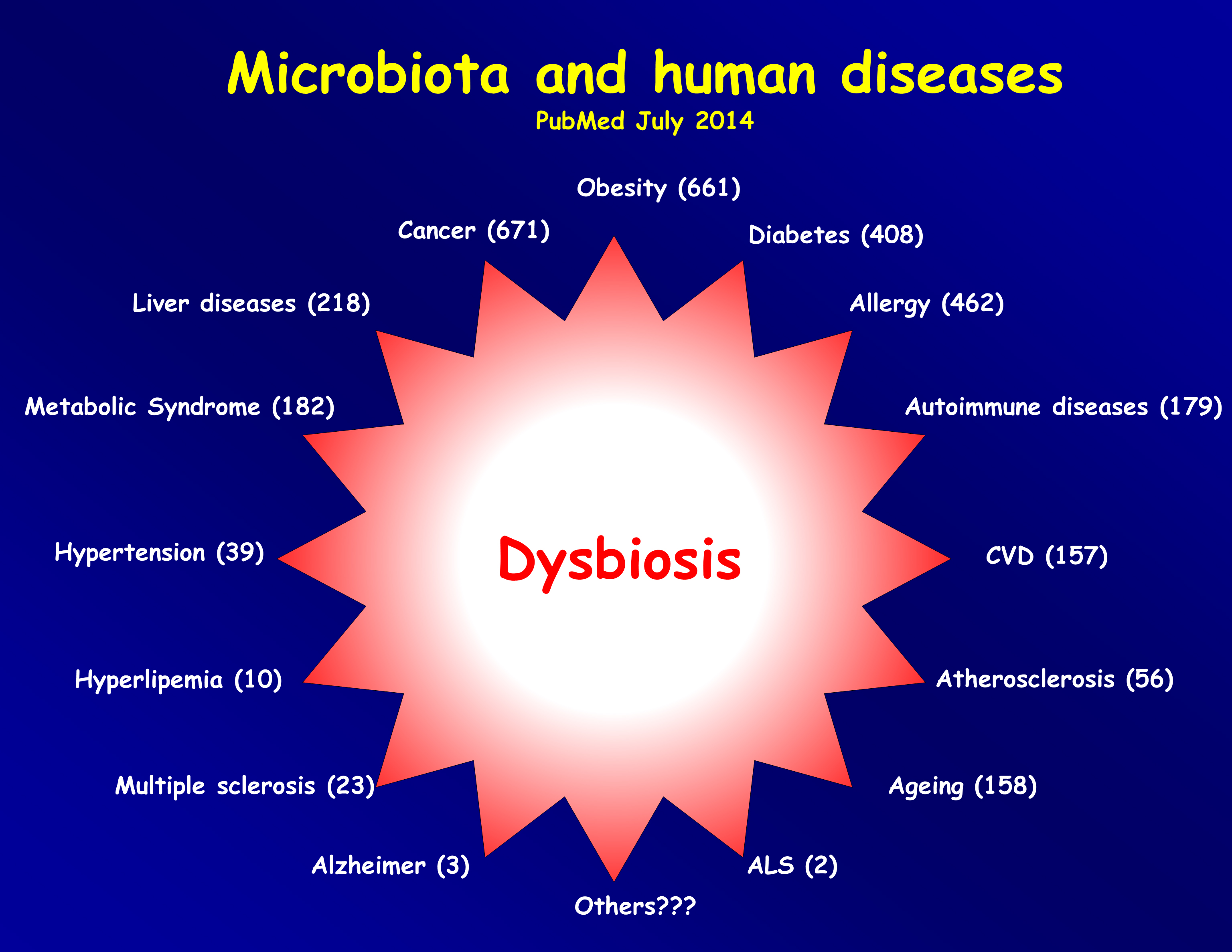 Figure 1 Articles indexed in PubMed concerning the microbiota and human diseases. Results of a research in PubMed looking for articles concerning gut microbiota that associated dysbiosis and human diseases. Number of articles for each kind of disease is indicated in brackets. CVD: Cardiovascular diseases; ALS: Amyotrophic lateral sclerosis.NutrientMa-Pi 2 diet Energy (kcal)2174Protein (g)66Tryptophan113Threonine135Isoleucine141Leucine173Lysine142Met + cystine134Phen + tyrosine178Valine150Total fat (g)38Cholesterol (mg)0Carbohydrates (g)392Fiber (g)54Vitamin C (mg)164Folic acid (g)751Vitamin B1 (mg)3.52Vitamin B2 (mg)1.30Vitamin B6 (mg)5.55Niacin (mg)25Vitamin B12 (g)0.45Vitamin E (mg)10.0Vitamin A (g)3266Potassium (mg)3646Manganese (mg)16.0Iron (mg)24.0Calcium (mg)982Phosphorus (mg)1632Zinc (mg)15.4Magnesium (mg)754Sodium (mg)1724Metabolic parametersDuration of Ma-Pi 2 interventionEffectBody mass indexBody weight (kg)   Body fat mass (%)Body fat free mass (%)Fasting glucose (mg/dL)                 Fasting insulin (mIU/mL)  HbA1cHOMA-R index                 Triglycerides (mg/dL)  Total cholesterol (mg/dL)HDL-cholesterol (mg/dL)                          LDL-cholesterol (mg/dL) Systolic blood pressure (mmHg) Diastolic blood pressure (mmHg) Urinary pH Serum anion gap (mEq/L)Serum bicarbonate (mEq/L)Tumor necrosis factor alpha (ng/mL) Interleukin 6 (pg/mL) Insulin-like growth factor 1 (ng/mL)3 wk–6 mo3 wk–6 mo3 wk–6 mo3 wk–6 mo3 wk–6 mo3 wk3 wk–6 mo3 wk–6 mo3 wk–6 mo3 wk–6 mo3 wk–6 mo3 wk–6 mo3 wk–6 mo3 wk3 wk3 wk3 wk3 wk3 wk↓↓↓↔↓↓↓↓↓↓↔↓↓↓↑↓↑↓↔↓